We’re happy to provide the following banner promoting our new HP15P fuses and HP15FHM80 fuse holders. Please pass this along to anyone who would like to promote our new products!How to place banner in an Outlook email signature:Copy the artwork above (right click the artwork and choose “Copy”).In Outlook, go to the “File” tab.Click on “Options” in the left-hand column.Click on “Mail” in the new left-hand column.Click on the “Signatures” button in the main screen, on the right.Paste the artwork underneath your standard email signature.Click “OK,” then “OK” again.The banner should now appear at the bottom of any new emails and will hyperlink to the product page. Banner in English with link to US site: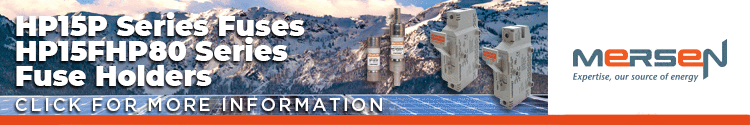 https://ep-us.mersen.com/news/mersen-introduces-new-higher-amperage-1500vdc-pv-fuses-and-fuse-holdersBanner in English with link to Canadian site:https://ep-ca.mersen.com/en/news/mersen-introduces-new-higher-amperage-1500vdc-pv-fuses-and-fuse-holdersBanner in French with link to Canadian site: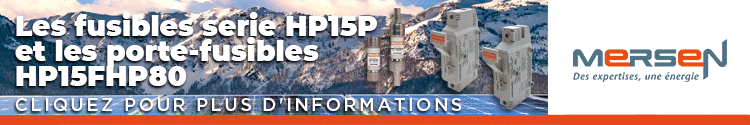 https://ep-ca.mersen.com/fr/news/mersen-presente-de-nouveaux-fusibles-et-porte-fusibles-pv-1500vcc-plus-haut-amperage